PODSJETIMO SE ČEMU ŠTO SLUŽI…ZADATAK:- izrezati i upariti sliku predmeta sa slikom koja prikazuje njegovu funkciju;- vježbati radnje s navedenim predmetima u svakodnevnim situacijama ili odgovarati na pitanja: „Što radimo s (naziv predmeta)?“PRILOG: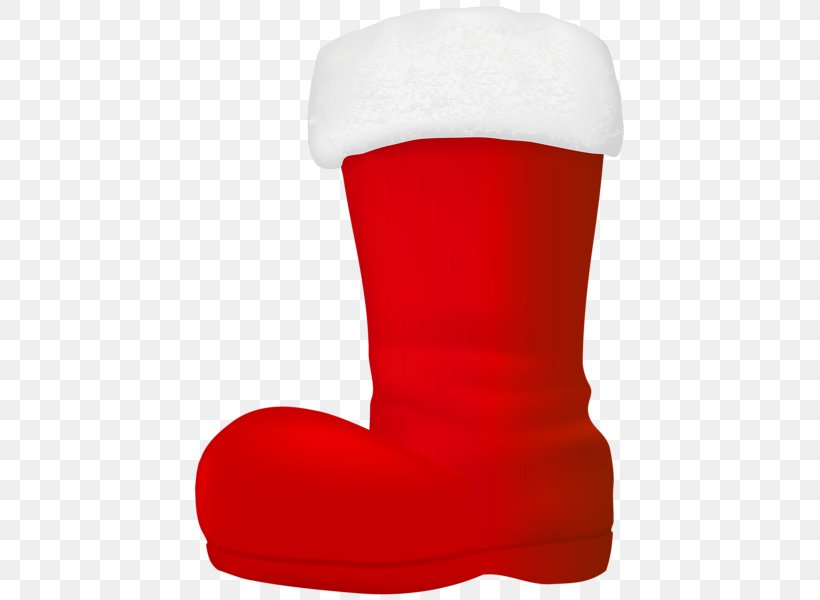 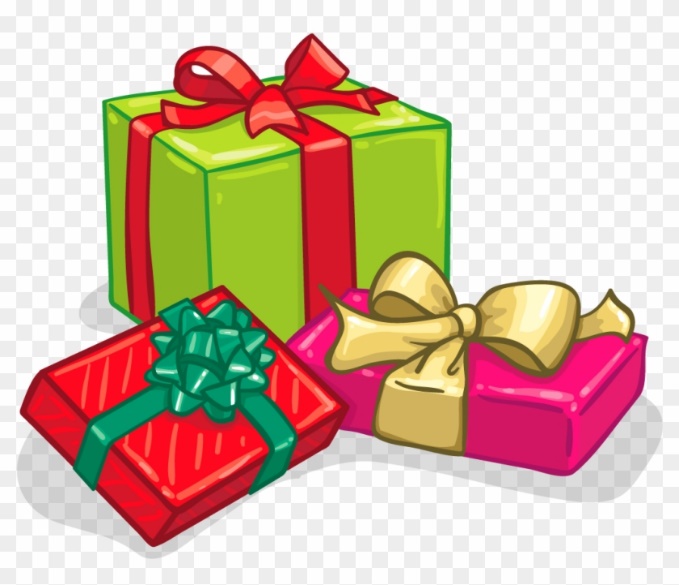                       ČIZMICA                                                        ZA DAROVE     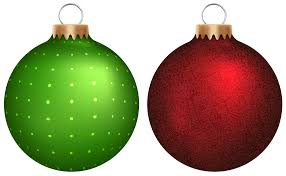 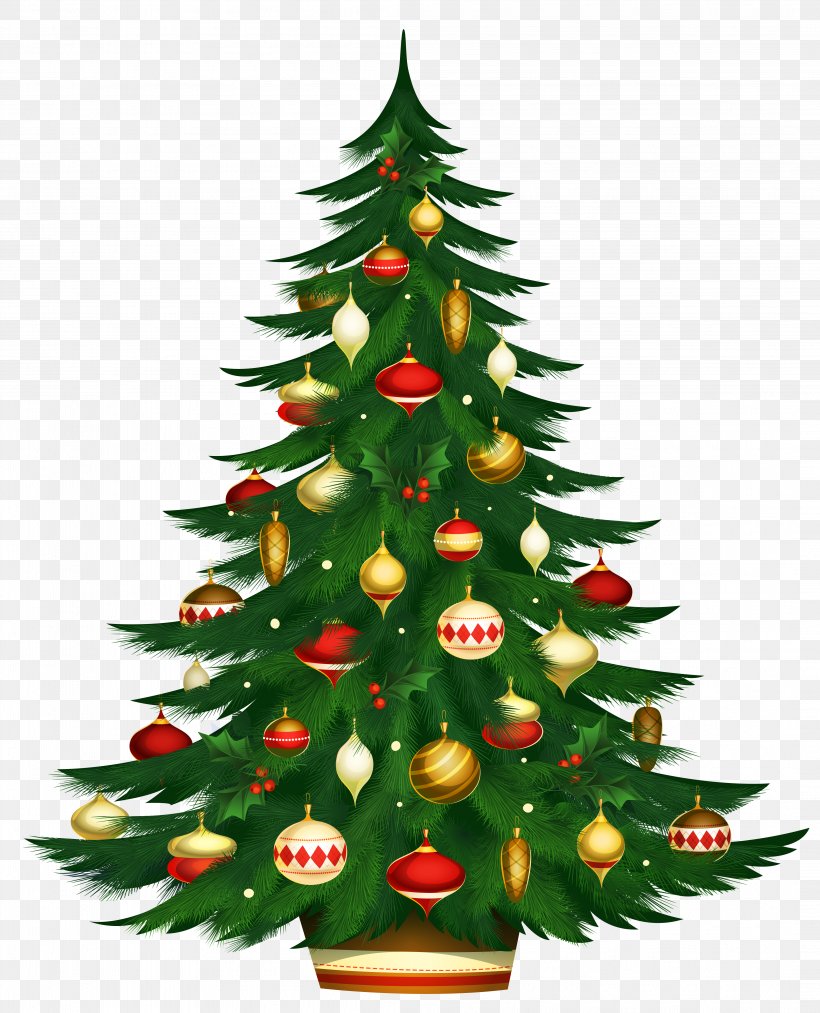                           KUGLICE                                                      KIĆENJE BORA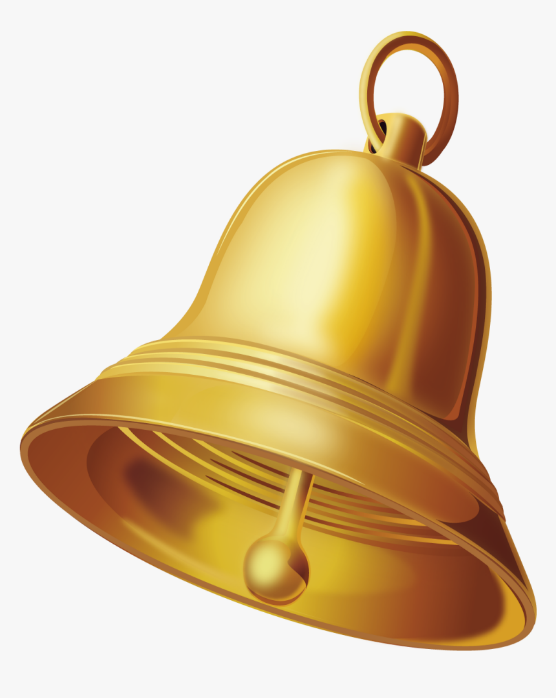 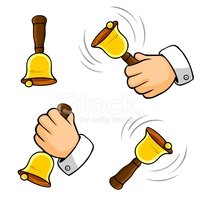                        ZVONO                                                           ZVONITI